附件2-1财政支出项目绩效评价报告     评价类型：实施过程评价完成结果评价           项目名称：         依法治区工作                     项目单位：         海口市美兰区司法局               主管部门：         海口市美兰区司法局               评价时间：2021年4月15日至2021年4月25日         组织方式：□财政部门 □主管部门 项目单位         评价机构：□中介机构 □专家组 项目单位评价组评价单位（盖章）：海口市美兰区司法局上报时间：2021年4月25日附件2-2项目绩效目标表项目名称：说明：产出指标反映项目实施提供的产品或服务，例如：清理排水沟公里数、维修养护道路数(条或公里)、亮化路灯数量等。成效指标反映项目产出或活动带来的结果，例如：验收合格率、车行道年维修保养率、人行道年维修保养率、道路完好率、社会公众满意度等。绩效目标的制定要经过科学预测和调查研究，既要符合实际，又要有一定的挑战性且可衡量（即高于历史水平或平均水平，在既定条件下经过努力可以实现）。绩效标准的设定要将绩效目标分优良中差四档形式量化表述。附件2-3项目基本信息附件2-4财政支出项目绩效评价报告一、项目概况（一）项目单位基本情况。海口市美兰区司法局是本项目的建设单位，是财政全额拨款行政单位，是主管全区司法行政工作的区政府工作部门。（二）项目基本性质、用途和主要内容、涉及范围。本项目指标类型中的产出指标对应的绩效指标有：依法治区工作考核人数、依法治区工作完成率（具体绩效目标设定请看附件2）（三）跨年度项目的预期总目标及阶段性目标。2020年举办1次依法治区委员会全体会议，1次依法治区委员会办公室全体会议，1次协调小组成员单位全体会议。召开2次依法治区督查考核会议。	二、项目资金使用及管理情况（一）项目资金到位情况分析。项目计划投资40000元，实际到位金额20000元，资金来源于区财政资金，到位率50%。（二）项目资金使用情况分析。项目实际使用资金430元，每月支出35.83元，全年12个月共支出430元。（三）项目资金管理情况分析（包括管理制度、办法的制订及执行情况）。本项目资金严格按照现行的会计管理办法、项目资金专款专用，确保项目的顺利进行和资金管理。三、项目组织实施情况（一）项目组织情况分析。我局设置相应的组织机构对项目进行管理执行，办公室负责项目的资金管理，组织项目资金的使用情况，法制股负责项目的运行管理。（二）项目管理情况分析。认真落实依法治区工作，完成依法治区考核。四、项目绩效情况（一）项目绩效目标完成情况分析。1. 项目的经济性分析。（1）项目成本（预算）控制情况；本项目预算投资金额40000元，实际到位金额20000元，实际使用金额430元，实际使用金额小于预算金额。（2）项目成本（预算）节约情况。本项目预算投资金额40000元，实际使用金额20000元，占预算资金的50%。2. 项目的效率性分析。（1）项目的实施进度；截止2020年底项目已经全部实施完成，付款430元。（2）项目完成质量。完成依法治区考核并按要求进行整改。3. 项目的效益性分析。（1）项目预期目标完成程度。依法治区工作基本达到了项目的预期目标。（2）项目实施对经济和社会的影响。本项目实施产生的经济和社会效益的主要有：促进区政府更好发挥政府职能，推动政府建设法治化。4. 项目的可持续性分析。提高依法治区工作效率，确保依法治区工作顺利进行。项目绩效指标完成情况分析    召开依法治区相关会议次数达3次以上，依法治区工作完成率达95%以上，项目绩效完成标准皆为优，项目绩效指标完成皆为良好。五、综合评价情况及评价结论。综合上述项目绩效目标完成情况，本项目自评结果为优秀（具体评分情况请看附件3）。六、主要经验及做法、存在的问题和建议本项目的资金全部是区财政资金，项目的资金支出严格按照现行的会计管理办法，做到项目专款专用。本项目是经常性项目，项目资金按月按时支出。指标类型指标名称绩效目标绩效标准绩效标准绩效标准绩效标准指标类型指标名称绩效目标优良中差产出指标依法治区工作会议次数3次以上3次以上2次1次0次成效指标依法治区工作完成率95%以上95%上80-95%60-80%60%以下一、项目基本情况一、项目基本情况一、项目基本情况一、项目基本情况一、项目基本情况一、项目基本情况一、项目基本情况一、项目基本情况一、项目基本情况一、项目基本情况一、项目基本情况一、项目基本情况一、项目基本情况一、项目基本情况一、项目基本情况一、项目基本情况一、项目基本情况一、项目基本情况一、项目基本情况一、项目基本情况项目实施单位项目实施单位项目实施单位海口市美兰区司法局海口市美兰区司法局海口市美兰区司法局海口市美兰区司法局海口市美兰区司法局主管部门主管部门主管部门主管部门主管部门主管部门海口市美兰区司法局海口市美兰区司法局海口市美兰区司法局海口市美兰区司法局海口市美兰区司法局海口市美兰区司法局项目负责人项目负责人项目负责人方继云方继云方继云方继云方继云联系电话联系电话联系电话联系电话联系电话联系电话0898-667012890898-667012890898-667012890898-667012890898-667012890898-66701289地址地址地址海口市美兰区群上路1号海口市美兰区群上路1号海口市美兰区群上路1号海口市美兰区群上路1号海口市美兰区群上路1号海口市美兰区群上路1号海口市美兰区群上路1号海口市美兰区群上路1号海口市美兰区群上路1号海口市美兰区群上路1号海口市美兰区群上路1号邮编邮编邮编570203570203570203项目类型项目类型项目类型经常性项目（√）       一次性项目（  ）经常性项目（√）       一次性项目（  ）经常性项目（√）       一次性项目（  ）经常性项目（√）       一次性项目（  ）经常性项目（√）       一次性项目（  ）经常性项目（√）       一次性项目（  ）经常性项目（√）       一次性项目（  ）经常性项目（√）       一次性项目（  ）经常性项目（√）       一次性项目（  ）经常性项目（√）       一次性项目（  ）经常性项目（√）       一次性项目（  ）经常性项目（√）       一次性项目（  ）经常性项目（√）       一次性项目（  ）经常性项目（√）       一次性项目（  ）经常性项目（√）       一次性项目（  ）经常性项目（√）       一次性项目（  ）经常性项目（√）       一次性项目（  ）计划投资额（万元）计划投资额（万元）计划投资额（万元）44实际到位资金（万元）实际到位资金（万元）实际到位资金（万元）实际到位资金（万元）实际到位资金（万元）2实际使用情况（万元）实际使用情况（万元）实际使用情况（万元）实际使用情况（万元）实际使用情况（万元）0.0430.0430.043其中：中央财政其中：中央财政其中：中央财政其中：中央财政其中：中央财政其中：中央财政其中：中央财政其中：中央财政其中：中央财政其中：中央财政其中：中央财政其中：中央财政其中：中央财政省财政省财政省财政省财政省财政省财政省财政省财政省财政省财政省财政省财政省财政市县财政市县财政市县财政44市县财政市县财政市县财政市县财政市县财政2市县财政市县财政市县财政市县财政市县财政0.0430.0430.043其他其他其他其他其他其他其他其他其他其他其他其他其他二、绩效评价指标评分二、绩效评价指标评分二、绩效评价指标评分二、绩效评价指标评分二、绩效评价指标评分二、绩效评价指标评分二、绩效评价指标评分二、绩效评价指标评分二、绩效评价指标评分二、绩效评价指标评分二、绩效评价指标评分二、绩效评价指标评分二、绩效评价指标评分二、绩效评价指标评分二、绩效评价指标评分二、绩效评价指标评分二、绩效评价指标评分二、绩效评价指标评分二、绩效评价指标评分一级指标一级指标分值分值分值二级指标二级指标二级指标分值分值三级指标三级指标三级指标三级指标分值分值得分得分得分项目决策项目决策202020项目目标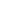 项目目标项目目标44目标内容目标内容目标内容目标内容44444项目决策项目决策202020决策过程决策过程决策过程88决策依据决策依据决策依据决策依据33333项目决策项目决策202020决策过程决策过程决策过程88决策程序决策程序决策程序决策程序55555项目决策项目决策202020资金分配资金分配资金分配88分配办法分配办法分配办法分配办法22222项目决策项目决策202020资金分配资金分配资金分配88分配结果分配结果分配结果分配结果66666项目管理项目管理252525资金到位资金到位资金到位55到位率到位率到位率到位率33333项目管理项目管理252525资金到位资金到位资金到位55到位时效到位时效到位时效到位时效22222项目管理项目管理252525资金管理资金管理资金管理1010资金使用资金使用资金使用资金使用77777项目管理项目管理252525资金管理资金管理资金管理1010财务管理财务管理财务管理财务管理33333项目管理项目管理252525组织实施组织实施组织实施1010组织机构组织机构组织机构组织机构11111项目管理项目管理252525组织实施组织实施组织实施1010管理制度管理制度管理制度管理制度99999项目绩效项目绩效555555项目产出项目产出项目产出1515产出数量产出数量产出数量产出数量55555项目绩效项目绩效555555项目产出项目产出项目产出1515产出质量产出质量产出质量产出质量44444项目绩效项目绩效555555项目产出项目产出项目产出1515产出时效产出时效产出时效产出时效33333项目绩效项目绩效555555项目产出项目产出项目产出1515产出成本产出成本产出成本产出成本33333项目绩效项目绩效555555项目效益项目效益项目效益4040经济效益经济效益经济效益经济效益88777项目绩效项目绩效555555项目效益项目效益项目效益4040社会效益社会效益社会效益社会效益88888项目绩效项目绩效555555项目效益项目效益项目效益4040环境效益环境效益环境效益环境效益88777项目绩效项目绩效555555项目效益项目效益项目效益4040可持续影响可持续影响可持续影响可持续影响88888项目绩效项目绩效555555项目效益项目效益项目效益4040服务对象满意度服务对象满意度服务对象满意度服务对象满意度88888总分总分100100100100100100100989898评价等次评价等次评价等次评价等次评价等次评价等次评价等次评价等次评价等次评价等次优优优优优优优优优三、评价人员三、评价人员三、评价人员三、评价人员三、评价人员三、评价人员三、评价人员三、评价人员三、评价人员三、评价人员三、评价人员三、评价人员三、评价人员三、评价人员三、评价人员三、评价人员三、评价人员三、评价人员三、评价人员姓  名姓  名姓  名职务/职称职务/职称职务/职称职务/职称单   位单   位单   位单   位单   位单   位项目评分项目评分项目评分签 字签 字签 字方继云方继云方继云副局长副局长副局长副局长美兰区司法局美兰区司法局美兰区司法局美兰区司法局美兰区司法局美兰区司法局989898冯韦倩冯韦倩冯韦倩一级科员一级科员一级科员一级科员美兰区司法局美兰区司法局美兰区司法局美兰区司法局美兰区司法局美兰区司法局989898杜汶帅杜汶帅杜汶帅办事员办事员办事员办事员美兰区司法局美兰区司法局美兰区司法局美兰区司法局美兰区司法局美兰区司法局989898评价工作组组长（签字）：方继云项目单位负责人（签字并盖章）：唐硕2021年4月25日评价工作组组长（签字）：方继云项目单位负责人（签字并盖章）：唐硕2021年4月25日评价工作组组长（签字）：方继云项目单位负责人（签字并盖章）：唐硕2021年4月25日评价工作组组长（签字）：方继云项目单位负责人（签字并盖章）：唐硕2021年4月25日评价工作组组长（签字）：方继云项目单位负责人（签字并盖章）：唐硕2021年4月25日评价工作组组长（签字）：方继云项目单位负责人（签字并盖章）：唐硕2021年4月25日评价工作组组长（签字）：方继云项目单位负责人（签字并盖章）：唐硕2021年4月25日评价工作组组长（签字）：方继云项目单位负责人（签字并盖章）：唐硕2021年4月25日评价工作组组长（签字）：方继云项目单位负责人（签字并盖章）：唐硕2021年4月25日评价工作组组长（签字）：方继云项目单位负责人（签字并盖章）：唐硕2021年4月25日评价工作组组长（签字）：方继云项目单位负责人（签字并盖章）：唐硕2021年4月25日评价工作组组长（签字）：方继云项目单位负责人（签字并盖章）：唐硕2021年4月25日评价工作组组长（签字）：方继云项目单位负责人（签字并盖章）：唐硕2021年4月25日评价工作组组长（签字）：方继云项目单位负责人（签字并盖章）：唐硕2021年4月25日评价工作组组长（签字）：方继云项目单位负责人（签字并盖章）：唐硕2021年4月25日评价工作组组长（签字）：方继云项目单位负责人（签字并盖章）：唐硕2021年4月25日评价工作组组长（签字）：方继云项目单位负责人（签字并盖章）：唐硕2021年4月25日评价工作组组长（签字）：方继云项目单位负责人（签字并盖章）：唐硕2021年4月25日评价工作组组长（签字）：方继云项目单位负责人（签字并盖章）：唐硕2021年4月25日